COLEGIO JOSE FELIX RESTREPOSEMANAPOR LA PAZ 2014TEJIENDO TEJIENDO MIS VALORES VOY CONSTRUYENDO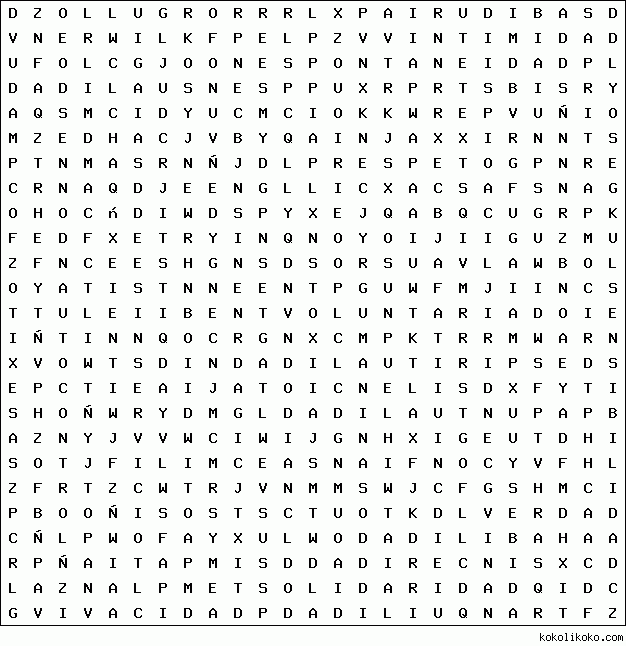 COLEGIO JOSE FELIX RESTREPOSEMANAPOR LA PAZ 2014TEJIENDO TEJIENDO MIS VALORES VOY CONSTRUYENDO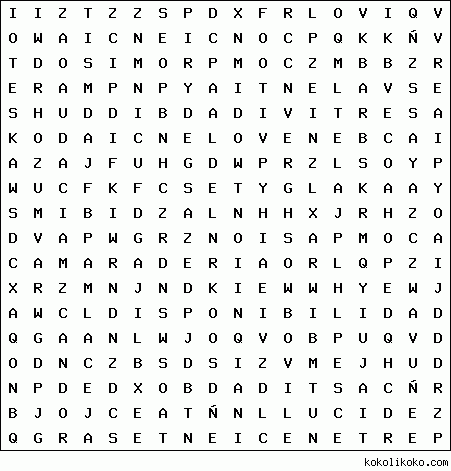 